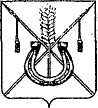 АДМИНИСТРАЦИЯ КОРЕНОВСКОГО ГОРОДСКОГО ПОСЕЛЕНИЯКОРЕНОВСКОГО РАЙОНАПОСТАНОВЛЕНИЕот 14.12.2023   		                                                  			  № 1680г. КореновскО внесении изменений в постановление администрацииКореновского городского поселения Кореновского районаот 15 апреля 2021 года № 402 «Об утверждении Положения об осуществлении администрацией Кореновского городскогопоселения Кореновского района внутреннего финансового аудита»(с изменением от 30 января 2023 года № 98)В соответствии с частью 5 статьи 160.2-1 Бюджетного кодекса Российской Федерации, администрация Кореновского городского поселения Кореновского района п о с т а н о в л я е т:1. Внести в постановление администрации Кореновского городского поселения Кореновского района от 15 апреля 2021 года № 402 «Об утверждении Положения об осуществлении администрацией Кореновского городского поселения Кореновского района внутреннего финансового аудита» (с изменением от 30 января 2023 года № 98) изменение:1.1. Приложение к постановлению изложить в новой редакции (прилагается). 2. Признать утратившим силу постановление администрации Кореновского городского поселения Кореновского района от 30 января                         2023 года № 98 «О внесении изменений постановление администрации Кореновского городского поселения Кореновского района от 15 апреля                      2021 года № 402 «Об утверждении Положения об осуществлении администрацией Кореновского городского поселения Кореновского района внутреннего финансового аудита».3. Общему отделу администрации Кореновского городского поселения Кореновского района (Козыренко) обеспечить размещение настоящего постановления на официальном сайте администрации Кореновского                    городского поселения Кореновского района в информационно-телекоммуникационной сети «Интернет».4. Постановление вступает в силу со дня его подписания.Глава Кореновского городского поселенияКореновского района                                     		                    М.О. ШутылевПОЛОЖЕНИЕоб осуществлении администрацией Кореновского городского поселения Кореновского района внутреннего финансового аудитаОбщие положения1.1. Настоящее Положение об осуществлении администрацией Кореновского городского поселения Кореновского района внутреннего финансового аудита (далее – Положение) разработано в соответствии со статьей 160.2-1 Бюджетного кодекса Российской Федерации, приказами Министерства финансов Российской Федерации от 21 ноября 2019 года № 195н «Об утверждении федерального стандарта внутреннего финансового аудита «Права и обязанности должностных лиц (работников) при осуществлении внутреннего финансового аудита», от 21 ноября 2019 года №196н «Об утверждении федерального стандарта внутреннего финансового аудита «Определения, принципы и задачи внутреннего финансового аудита», от 18 декабря 2019 года № 237н «Об утверждении федерального стандарта внутреннего финансового аудита «Основания и порядок организации, случаи и порядок передачи полномочий по осуществлению внутреннего финансового аудита», от 22 мая 2020 года №91н «Об утверждении федерального стандарта внутреннего финансового аудита «Реализация результатов внутреннего финансового аудита», от 5 августа 2020 года №160н «Об утверждении федерального стандарта внутреннего финансового аудита «Планирование и проведение внутреннего финансового аудита», от 01.09.2021 №120н «Об утверждении федерального стандарта внутреннего финансового аудита «Осуществление внутреннего финансового аудита в целях подтверждения достоверности бюджетной отчетности и соответствия порядка ведения бюджетного учета единой методологии бюджетного учета, составления, представления и утверждения бюджетной отчетности» и о внесении изменений в некоторые приказы Министерства финансов Российской Федерации по вопросам осуществления внутреннего финансового аудита» и применяется при осуществлении внутреннего финансового аудита.	1.2. Внутренний финансовый аудит осуществляется на основе принципа законности, функциональной независимости, объективности, компетентности, профессионального скептицизма, системности, эффективности, ответственности и стандартизации.Цели и задачи внутреннего финансового аудита2.1. Внутренний финансовый аудит осуществляется в целях:а) оценки надежности внутреннего процесса администрации Кореновского городского поселения Кореновского района, осуществляемого в целях соблюдения установленных правовыми актами, регулирующими бюджетные правоотношения, требований к исполнению своих бюджетных полномочий (внутреннего финансового контроля);б) подготовки предложений об организации внутреннего финансового контроля;в) подтверждения достоверности бюджетной отчетности и соответствия порядка ведения бюджетного учета единой методологии бюджетного учета, составления, представления и утверждения бюджетной отчетности, установленной Министерством финансов Российской Федерации в соответствии с абзацем тридцать первым статьи 165 и пунктом 1 статьи 264.1 Бюджетного кодекса Российской Федерации, а также ведомственным (внутренним) актам;г) повышения качества финансового менеджмента, в том числе подготовки предложений о повышении экономности и результативности использования бюджетных средств.2.2. В целях оценки надежности внутреннего финансового контроля, а также подготовки предложений по его организации, внутренний финансовый аудит направляется на решение, в частности, следующих задач:а) установление достаточности и актуальности правовых актов и документов администрации Кореновского городского поселения Кореновского района, устанавливающих требования к организации (обеспечению выполнения), выполнению бюджетной процедуры, в том числе к операции (действию) по выполнению бюджетной процедуры (полноты регламентации процесса их выполнения) и (или) выявление несоответствия положений этих актов правовым актам, регулирующим бюджетные правоотношения, на момент совершения операции;б) изучение организации (обеспечения выполнения), выполнения бюджетной процедуры и (или) операций (действий) по выполнению бюджетной процедуры, в том числе на предмет наличия избыточных (дублирующих друг друга) операций (действий) по выполнению бюджетной процедуры;в) изучение организации предоставления (наличия) прав доступа пользователей (субъектов бюджетных процедур) к базам данных, вводу и выводу информации из прикладных программных средств и информационных ресурсов, обеспечивающих исполнение бюджетных полномочий администрации Кореновского городского поселения Кореновского района.Субъект бюджетной процедуры – руководитель (заместитель руководителя), должностные лица (работники) отраслевых (функциональных) отделов администрации Кореновского городского поселения Кореновского района, которые организуют (обеспечивают выполнение), выполняют бюджетные процедуры.г) оценка степени соблюдения установленных правовыми актами, регулирующими бюджетные правоотношения, требований к исполнению бюджетных полномочий, требований к организации (обеспечению выполнения), выполнению бюджетной процедуры, в том числе к операции (действию) по выполнению бюджетной процедуры;д) формирование предложений и рекомендаций по совершенствованию организации (обеспечения выполнения), выполнения бюджетной процедуры, в том числе по организации внутреннего финансового контроля;е) изучение совершаемых субъектами бюджетных процедур и (или) прикладными программными средствами, информационными ресурсами контрольных действий и их результатов, в том числе анализ причин и условий нарушений и (или) недостатков (в случае их выявления), в целях определения операций (действий) по выполнению бюджетной процедуры, в отношении которых контрольные действия не осуществлялись и (или) осуществлялись не в полной мере;ж) оценка организации, применения и достаточности совершаемых контрольных действий на предмет их соразмерности выявленным бюджетным рискам, а также способности предупреждать (не допускать) нарушения и (или) недостатки.2.3. В целях подтверждения достоверности бюджетной отчетности и соответствия порядка ведения бюджетного учета единой методологии бюджетного учета, составления, представления и утверждения бюджетной отчетности, установленной Министерством финансов Российской Федерации в соответствии с абзацем тридцать первым статьи 165 и пунктом 1 статьи 264.1 Бюджетного кодекса Российской Федерации, внутренний финансовый аудит направляется на решение, в частности, следующих задач:а) изучение порядка формирования (актуализации) актов субъектов учета (в соответствии с пунктом 3 федерального стандарта бухгалтерского учета для организаций государственного сектора «Концептуальные основы бухгалтерского учета и отчетности организаций государственного сектора», утвержденного приказом Министерства финансов Российской Федерации от 31.12.2016 № 256н), устанавливающих в целях организации и ведения бюджетного учета учетную политику субъекта учета (документы учетной политики), в соответствии с пунктом 9 федерального стандарта бухгалтерского учета для организаций государственного сектора «Учетная политика, оценочные значения и ошибки», утвержденного приказом Министерства финансов Российской Федерации от 31.12.2017 года № 274н, а также подтверждение соответствия указанных актов субъекта учета требованиям единой методологии бюджетного учета, составления, представления и утверждения бюджетной отчетности, установленной Министерством финансов Российской Федерации в соответствии с абзацем тридцать первым статьи 165 и пунктом 1 статьи 264.1 Бюджетного кодекса Российской Федерации.	б) подтверждение полноты формирования первичных учетных документов и их соответствия единой методологии бюджетного учета, составления, представления и утверждения бюджетной отчетности, установленной Министерством финансов Российской Федерации в соответствии с абзацем тридцать первым статьи 165 и пунктом 1 статьи 264.1 Бюджетного кодекса Российской Федерации, а также ведомственным (внутренним) актам, принятым в соответствии с пунктом 5 статьи 264.1 Бюджетного кодекса Российской Федерации;в) подтверждение достоверности данных, содержащихся в регистрах бухгалтерского учета, их полноты и соответствия единой методологии бюджетного учета, составления, представления и утверждения бюджетной отчетности, установленной Министерством финансов Российской Федерации в соответствии с абзацем тридцать первым статьи 165 и пунктом 1 статьи 264.1 Бюджетного кодекса Российской Федерации, а также ведомственным (внутренним) актам, принятым в соответствии с пунктом 5 статьи 264.1 Бюджетного кодекса Российской Федерации;г) подтверждение достоверности данных, содержащихся в бюджетной отчетности;д) подтверждение соответствия бюджетной отчетности единой методологии бюджетного учета, составления, представления и утверждения бюджетной отчетности, установленной Министерством финансов Российской Федерации в соответствии с абзацем тридцать первым статьи 165 и пунктом 1 статьи 264.1 Бюджетного кодекса Российской Федерации, а также ведомственным (внутренним) актам, принятым в соответствии с пунктом 5 статьи 264.1 Бюджетного кодекса Российской Федерации;е) формирование предложений и рекомендаций по предотвращению (устранению) нарушений и недостатков при ведении бюджетного учета, составлении и представлении бюджетной отчетности.2.4. В целях повышения качества финансового менеджмента, в том числе подготовки предложений о повышении результативности и экономности использования бюджетных средств, внутренний финансовый аудит направляется на решение, в частности, следующих задач:а) оценка исполнения бюджетных полномочий администрации Кореновского городского поселения Кореновского района во взаимосвязи с результатами проведения мониторинга качества финансового менеджмента и необходимостью достижения значений показателей качества финансового менеджмента, в том числе целевых значений;б) оценка исполнения бюджетных процедур, в том числе операций (действий) по выполнению бюджетных процедур;в) определение влияния прикладных программных средств, информационных ресурсов на результат выполнения бюджетной процедуры, на операцию (действие) по выполнению бюджетной процедуры;г) формирование предложений и рекомендаций о повышении качества финансового менеджмента, в том числе по предотвращению недостатков и нарушений, совершенствованию качества исполнения бюджетных полномочий администрации Кореновского городского поселения Кореновского района, совершенствованию информационного взаимодействия и (или) разграничению полномочий между субъектами бюджетных процедур при организации (обеспечении выполнения), выполнении бюджетных процедур, в том числе операций (действий) по выполнению бюджетной процедуры, а также по повышению квалификации субъектов бюджетных процедур, проведению их профессиональной подготовки;д) оценка результатов исполнения направленных на повышение качества финансового менеджмента решений субъектов бюджетных процедур;е) оценка экономности и результативности использования бюджетных средств администрацией Кореновского городского поселения Кореновского района с учетом принципа эффективности использования бюджетных средств, (принцип эффективности использования бюджетных средств определен статьей 34 Бюджетного кодекса Российской Федерации).Осуществление внутреннего финансового аудита3.1. Функции по организации и проведению внутреннего финансового аудита в администрации Кореновского городского поселения Кореновского района осуществляет субъект внутреннего финансового аудита администрации Кореновского городского поселения Кореновского района.  Субъект внутреннего финансового аудита – структурное подразделение или уполномоченное должностное лицо (работник) администрации Кореновского городского поселения Кореновского района, наделенное полномочиями по осуществлению внутреннего финансового аудита.	Руководитель субъекта внутреннего финансового аудита - руководитель структурного подразделения администрации Кореновского городского поселения Кореновского района, наделенного полномочиями по осуществлению внутреннего финансового аудита, а в случае отсутствия такого структурного подразделения администрации Кореновского городского поселения Кореновского района - уполномоченное должностное лицо (работник) администрации Кореновского городского поселения Кореновского района, наделенное полномочиями по осуществлению внутреннего финансового аудита (далее - уполномоченное должностное лицо).Решение о форме субъекта внутреннего финансового аудита администрации Кореновского городского поселения Кореновского района принимается главой Кореновского городского поселения Кореновского района и утверждается распоряжением главы Кореновского городского поселения Кореновского района об образовании (создании, преобразовании, наделении полномочиями) субъекта внутреннего финансового аудита администрации Кореновского городского поселения Кореновского района.3.2. Внутренний финансовый аудит осуществляется посредством проведения плановых и внеплановых аудиторских мероприятий.Для составления проекта плана проведения аудиторских мероприятий субъектом внутреннего финансового аудита учитываются:возможность осуществления внутреннего финансового аудита в соответствии с принципами внутреннего финансового аудита, в том числе принципом функциональной независимости;степень обеспеченности ресурсами (временными, трудовыми, материальными, финансовыми и иными ресурсами, которые способны оказать влияние на качество осуществления внутреннего финансового аудита);возможность (необходимость) привлечения к проведению аудиторских мероприятий должностных лиц (работников) администрации Кореновского городского поселения Кореновского района и (или) экспертов;необходимость резервирования времени и трудовых ресурсов на проведение внеплановых аудиторских мероприятий исходя из данных о внеплановых аудиторских мероприятиях, проведенных в годы, предшествующие году составления проекта плана проведения аудиторских мероприятий (1 - 2 года);необходимость резервирования времени на осуществление должностными лицами (работниками) субъекта внутреннего финансового аудита профессионального развития в целях поддержания и повышения уровня квалификации, необходимого для осуществления внутреннего финансового аудита;решения главы Кореновского городского поселения Кореновского района о необходимости проведения плановых аудиторских мероприятий, принятые при утверждении планов проведения аудиторских мероприятий в предшествующие годы (1 - 2 года);информация, содержащаяся в реестре бюджетных рисков, в том числе о значимых бюджетных рисках. Оценка бюджетных рисков, в том числе определение значимости (уровня) бюджетного риска, осуществляется в соответствии с приложением № 1 к федеральному стандарту «Планирование и проведение внутреннего финансового аудита», утвержденному приказом Минфина России от 5 августа 2020 года №160н «Об утверждении федерального стандарта внутреннего финансового аудита «Планирование и проведение внутреннего финансового аудита»;результаты мониторинга реализации мер по минимизации (устранению) бюджетных рисков, проводимого должностными лицами (работниками) субъекта внутреннего финансового аудита в соответствии с пунктами 22 - 24 федерального стандарта внутреннего финансового аудита «Реализация результатов внутреннего финансового аудита», утвержденного приказом Минфина России от 22 мая 2020 года № 91н «Реализация результатов внутреннего финансового аудита»;предложения субъектов бюджетных процедур, являющихся руководителями структурных подразделений администрации Кореновского городского поселения Кореновского района, о необходимости проведения плановых аудиторских мероприятий;передача администрацией Кореновского городского поселения Кореновского района своих отдельных полномочий, в том числе полномочий муниципального заказчика и бюджетных полномочий, указанных в пункте 10.1 статьи 161 и в пункте 6 статьи 264.1 Бюджетного кодекса Российской Федерации;объем бюджетных ассигнований, предусмотренный по направлению расходов бюджета, источников финансирования дефицита бюджета, либо объем поступлений в бюджет по источнику доходов, закрепленному за администрацией Кореновского городского поселения Кореновского района (за исключением поступлений в бюджет в соответствии с законодательством Российской Федерации о налогах и сборах, законодательством Российской Федерации о таможенном регулировании);отсутствия необходимости осуществления аудиторских мероприятий в связи с осуществлением консультирования субъектов бюджетных процедур в годы, предшествующие году составления проекта плана проведения аудиторских мероприятий (1 - 2 года);отказы в представлении субъектами бюджетных процедур документов и информации и доступа к прикладным программным средствам и информационным ресурсам, обеспечивающим исполнение бюджетных полномочий администрации Кореновского городского поселения Кореновского района и (или) содержащим информацию об операциях (действиях) по выполнению бюджетной процедуры, необходимых для осуществления консультирования;иная информация, необходимая субъекту внутреннего финансового аудита для составления проекта плана проведения аудиторских мероприятий.По результату анализа данных определяются приоритетные к проведению аудиторские мероприятия, их темы, возможные сроки окончания этих мероприятий и составляется проект плана проведения аудиторских мероприятий. Проект плана проведения аудиторских мероприятий может быть направлен субъектам бюджетных процедур в целях представления ими предложений о проведении плановых аудиторских мероприятий, в том числе предложений об уточнении тем и сроков окончания аудиторских мероприятий.	План проведения аудиторских мероприятий (далее – План) должен содержать перечень планируемых к проведению аудиторских мероприятий, одно из которых проводится в целях подтверждения достоверности годовой бюджетной отчетности администрации Кореновского городского поселения Кореновского района и соответствия порядка ведения бюджетного учета единой методологии бюджетного учета, составления, представления и утверждения бюджетной отчетности, а также ведомственным (внутренним) актам, принятым в соответствии с пунктом 5 статьи 264.1 Бюджетного кодекса Российской Федерации, в том числе содержать тему и дату (месяц) окончания аудиторского мероприятия.Подписанный руководителем субъекта внутреннего финансового аудита План утверждается главой Кореновского городского поселения Кореновского района до 30 декабря текущего финансового года.Форма Плана устанавливается Приложением №1 к настоящему Положению.  Изменения в утвержденный План вносятся:по решению главы Кореновского городского поселения Кореновского района;по предложению руководителя субъекта внутреннего финансового аудита, направленного главе Кореновского городского поселения Кореновского района в связи с:наступлением обстоятельств непреодолимой силы;недостаточностью временных и (или) трудовых ресурсов при необходимости проведения внеплановых аудиторских мероприятий;внесением изменений в законодательные и иные нормативные правовые акты Российской Федерации, нормативные правовые акты Краснодарского края и муниципальные правовые акты, в том числе регулирующие осуществление операций (действий) по выполнению бюджетных процедур;выявлением в ходе подготовки аудиторского мероприятия существенных обстоятельств (необходимость изменения темы и (или) даты (месяца) окончания аудиторского мероприятия);реорганизацией, ликвидацией администрации Кореновского городского поселения Кореновского района и (или) субъекта внутреннего финансового аудита.Изменения в План утверждаются главой Кореновского городского поселения Кореновского района.3.3. Внеплановое аудиторское мероприятие проводится на основании решения главы Кореновского городского поселения Кореновского района, которое должно содержать тему и сроки проведения внепланового аудиторского мероприятия. 3.4. С целью планирования аудиторского мероприятия составляется программа аудиторского мероприятия, которая должна содержать: а) основание проведения и тему аудиторского мероприятия (пункт плана проведения аудиторских мероприятий или решение о проведении внепланового аудиторского мероприятия);б) сроки проведения аудиторского мероприятия;в) цель (цели) и задачи аудиторского мероприятия;г) методы внутреннего финансового аудита, которые будут применены при проведении аудиторского мероприятия;д) наименование (перечень) объекта(ов) внутреннего финансового аудита (наименование (перечень) бюджетных процедур и (или) составляющих эту процедуру операций (действий) по выполнению бюджетной процедуры;е) перечень вопросов, подлежащих изучению в ходе проведения аудиторского мероприятия;ж) сведения об уполномоченном должностном лице или о руководителе и членах аудиторской группы.Исходя из цели (целей) и задач проведения аудиторского мероприятия формируется аудиторская группа.Аудиторская группа, формируется не менее чем из двух членов, один из которых наделяется обязанностями руководителя аудиторской группы.  Состав аудиторской группы и руководитель аудиторской группы определяются при утверждении программы аудиторского мероприятия.При необходимости, руководитель субъекта внутреннего финансового аудита, имеет право привлекать к проведению аудиторского мероприятия должностных лиц (работников): специалиста структурного подразделения администрации Кореновского городского поселения Кореновского района, в том числе являющийся субъектом бюджетной процедуры; должностное лицо (работника) получателя бюджетных средств, находящегося в ведении администрации Кореновского городского поселения Кореновского района; должностное лицо (работника) иного главного администратора бюджетных средств, получателя бюджетных средств (не находящегося в ведении администрации Кореновского городского поселения Кореновского района), которое одновременно не является должностным лицом органа муниципального финансового контроля, и (или) эксперта (далее – лица, привлекаемые к проведению аудиторского мероприятия). Экспертом, привлекаемым к проведению аудиторского мероприятия, является физическое лицо, в том числе являющееся сотрудником экспертной (научной) или иной организации, обладающее специальными знаниями, умениями, профессиональными навыками и опытом по вопросам, подлежащим изучению в ходе проведения аудиторского мероприятия в соответствии с целями и задачами аудиторского мероприятия. В качестве эксперта также может быть привлечен: работник бюджетного, автономного учреждения, функции и полномочия учредителя которого осуществляет администрация Кореновского городского поселения Кореновского района; работник муниципального унитарного предприятия, в отношении которого администрация Кореновского городского поселения Кореновского района осуществляет права собственника имущества.Эксперты привлекаются в случаях, когда для достижения целей и задач аудиторского мероприятия (исходя из его темы, а также перечня вопросов, подлежащих изучению в ходе проведения аудиторского мероприятия) необходимы специальные знания, умения, профессиональные навыки и опыт, которыми не владеют должностные лица (работники) администрации Кореновского городского поселения Кореновского района, а также в случаях невозможности привлечения, должностного лица (работника) получателя бюджетных средств, находящегося в ведении администрации Кореновского городского поселения Кореновского района, должностного лица (работника) иного главного администратора бюджетных средств, получателя бюджетных средств (не находящегося в ведении администрации Кореновского городского поселения Кореновского района), которое одновременно не является должностным лицом органа муниципального финансового контроля.В качестве эксперта привлекается лицо, которое не состояло в течение текущего и отчетного финансового года, а также не состоящее в настоящее время в трудовых отношениях с администрацией Кореновского городского поселения Кореновского района.Лица, привлекаемые к проведению аудиторского мероприятия, должны соответствовать критериям и требованиям, установленным Приложением № 2 к федеральному стандарту «Планирование и проведение внутреннего финансового аудита», утвержденным приказом Минфина России от 5 августа 2020 года №160н «Об утверждении федерального стандарта внутреннего финансового аудита «Планирование и проведение внутреннего финансового аудита».Лица, привлекаемые к проведению аудиторского мероприятия, наделяются правами и обязанностями должностных лиц (работников) субъекта внутреннего финансового аудита (за исключением прав и обязанностей руководителя субъекта внутреннего финансового аудита, а также руководителя аудиторской группы). Привлечение должностного лица (работника) к проведению аудиторского мероприятия осуществляется по согласованию с соответствующим руководителем привлекаемого должностного лица (работника). Привлечение к проведению аудиторского мероприятия эксперта осуществляется посредством: включения эксперта в состав аудиторской группы для выполнения им конкретного вида и определенного объема работ (услуг) на основе заключенного с ним муниципального контракта или иного гражданско-правового договора, в том числе договора безвозмездного выполнения работ (оказания услуг);включения эксперта в состав аудиторской группы для выполнения им отдельных заданий руководителя аудиторской группы, в том числе подготовки аналитических записок и экспертных оценок в рамках проведения аудиторского мероприятия. Привлечение к проведению аудиторского мероприятия работника бюджетного, автономного учреждения, работника муниципального унитарного предприятия осуществляется по согласованию с соответствующим руководителем бюджетного, автономного учреждения, муниципального унитарного предприятия.Лица, привлекаемые к проведению аудиторского мероприятия, по решению руководителя субъекта внутреннего финансового аудита включаются в состав аудиторской группы.Результаты работы эксперта, в том числе заключение (отчет), аналитические записки и экспертные оценки, используются при подготовке заключения, включаются в рабочую документацию аудиторского мероприятия и могут отражаться в заключении.Использование результатов работы эксперта не освобождает субъект внутреннего финансового аудита от ответственности за выводы, предложения и рекомендации, сформированные им по результатам проведения аудиторского мероприятия и отраженные в заключении. Должностное лицо (работник) субъекта внутреннего финансового аудита, предлагаемый к назначению руководителем аудиторской группы, подписывает сформированную программу аудиторского мероприятия до ее утверждения руководителем субъекта внутреннего финансового аудита (в случае если руководитель субъекта внутреннего финансового аудита не является уполномоченным должностным лицом).3.5. В ходе аудиторского мероприятия собираются достаточно надежные аудиторские доказательства.Аудиторские доказательства представляют собой полученные с использованием методов внутреннего финансового аудита документы и фактические данные, информацию в отношении вопросов, подлежащих изучению в ходе проведения аудиторского мероприятия.Сбор аудиторских доказательств осуществляется путем сплошного или выборочного изучения объектов внутреннего финансового аудита.3.6. При проведении аудиторского мероприятия формируется рабочая документация аудиторского мероприятия.Рабочая документация аудиторского мероприятия должна быть достаточной для обеспечения понимания результатов проведения аудиторского мероприятия.Рабочие документы аудиторского мероприятия могут вестись и храниться в электронном виде и (или) на бумажных носителях, а также должны быть сформированы до окончания аудиторского мероприятия.3.7. Рабочие документы аудиторского мероприятия должны подтверждать, что:а) объекты внутреннего финансового аудита исследованы в соответствии с программой этого аудиторского мероприятия;б) при проведении аудиторского мероприятия собраны аудиторские доказательства, которые позволяют сформировать и обосновать выводы, предложения и рекомендации по результатам аудиторского мероприятия.Рабочие документы аудиторского мероприятия должны быть проверены руководителем аудиторской группы (в случае ее формирования).	При проверке рабочих документов руководитель аудиторской группы должен убедиться в том, что программа аудиторского мероприятия (соответствующий пункт программы аудиторского мероприятия) выполнен и получены обоснованные, надежные и достаточные аудиторские доказательства для достижения целей аудиторского мероприятия. В случае если аудиторское мероприятие проводилось уполномоченным должностным лицом единолично (без формирования аудиторской группы), то рабочие документы аудиторского мероприятия должны быть проверены уполномоченным должностным лицом.Сроки проведения аудиторских мероприятий, основания для их приостановления и продления	4.1. Срок проведения аудиторского мероприятия устанавливается программой аудиторского мероприятия и содержит дату начала и дату окончания аудиторского мероприятия (дата подписания заключения).4.2. Проведение аудиторского мероприятия по решению главы Кореновского городского поселения Кореновского района может быть неоднократно приостановлено: а) при наличии нарушения требований к бюджетному (бухгалтерскому) учету, в том числе по хранению первичных учетных документов, регистров бухгалтерского учета, бухгалтерской (финансовой) отчетности, которое делает невозможным дальнейшее проведение аудиторского мероприятия, - на период восстановления документов, необходимых для проведения аудиторского мероприятия, а также приведения документов учета и отчетности в состояние, позволяющее проводить их изучение в ходе проведения аудиторского мероприятия;б) на период непредставления (неполного представления) документов и информации или воспрепятствования проведению аудиторского мероприятия;в) на период организации и проведения экспертиз, а также исполнения запросов;г) при наличии обстоятельств, делающих невозможным дальнейшее проведение аудиторского мероприятия по причинам, не зависящим от уполномоченного должностного лица или членов аудиторской группы, включая наступление обстоятельств непреодолимой силы.	Общий срок приостановлений аудиторского мероприятия не может составлять более одного года. На время приостановления аудиторского мероприятия течение его срока прерывается.В случае приостановления проведения аудиторского мероприятия изменения в План и программу аудиторского мероприятия не вносятся.4.3. Срок проведения аудиторского мероприятия по решению главы Кореновского городского поселения Кореновского района может быть продлен, но не более чем на 30 календарных дней.Основаниями продления срока проведения аудиторского мероприятия являются:	а) получение в ходе проведения аудиторского мероприятия информации, свидетельствующей о наличии нарушений законодательства Российской Федерации и требующей дополнительного изучения, в том числе информации от правоохранительных органов, иных органов государственной власти (государственных органов), органов местного самоуправления либо из иных источников;	б) наличие обстоятельств, которые делают невозможным дальнейшее проведение аудиторского мероприятия по причинам, не зависящим от уполномоченного должностного лица или членов аудиторской группы, включая наступление обстоятельств непреодолимой силы;	в) значительный объем анализируемых документов, который не представлялось возможным установить при подготовке к проведению аудиторского мероприятия.При продлении срока проведения аудиторского мероприятия изменения в План и программу аудиторского мероприятия не вносятся.Реализация результатов аудиторских мероприятий и отчетность5.1. Результаты аудиторского мероприятия оформляются заключением о результатах аудиторского мероприятия. Форма заключения о результатах аудиторского мероприятия устанавливается Приложением №2 к настоящему Положению.Заключение о результатах аудиторского мероприятия составляется в двух экземплярах, подписывается руководителем субъекта внутреннего финансового аудита. Один экземпляр заключения о результатах аудиторского мероприятия вручается (направляется) для ознакомления субъекту бюджетных процедур.Субъект бюджетных процедур вправе представить письменные возражения и предложения по заключению о результатах аудиторского мероприятия в течение 5 рабочих дней после его получения, которые рассматриваются руководителем субъекта внутреннего финансового аудита и, при необходимости, приобщаются к материалам аудиторского мероприятия, а также учитываются в целях ведения реестра бюджетных рисков. Форма реестра бюджетных рисков устанавливается Приложением №4 к настоящему Положению.Заключение о результатах аудиторского мероприятия представляется главе Кореновского городского поселения Кореновского района.	5.2. В соответствии с федеральным стандартом внутреннего финансового аудита «Реализация результатов внутреннего финансового аудита», утвержденного приказом Минфина России от 22 мая 2020 года №91н «Об утверждении федерального стандарта внутреннего финансового аудита «Реализация результатов внутреннего финансового аудита», по результатам рассмотрения указанного заключения главой Кореновского городского поселения Кореновского района принимается одно или несколько решений, направленных на повышение качества финансового менеджмента, с указанием сроков их выполнения.5.3. Не реже одного раза в год субъектом внутреннего финансового аудита проводится мониторинг реализации субъектами бюджетных процедур мер по минимизации (устранении) бюджетных рисков, в рамках которого формируется информация о результатах исполнения решений, направленных на повышение качества финансового менеджмента.Целью проведения мониторинга реализации мер по минимизации (устранению) бюджетных рисков является подтверждение решений, принятых в соответствии с пунктом 5.2 Положения, а также оценка их влияния на повышение качества финансового менеджмента, включая оценку бюджетных рисков с учетом указанных решений.5.4. Годовая отчетность о результатах осуществления внутреннего финансового аудита за отчетный финансовый год (Приложение № 3) формируется субъектом внутреннего финансового аудита и представляется главе Кореновского городского поселения Кореновского района представляется не позднее 20 рабочих дней после наиболее позднего из установленных сроков представления консолидированной (индивидуальной) годовой бюджетной отчетности за отчетный финансовый год.Права и обязанности должностных лиц (работников) субъекта внутреннего финансового аудита и субъектов бюджетных процедурПрава и обязанности должностных лиц (работников) субъекта внутреннего финансового аудита и субъектов бюджетных процедур определены федеральным стандартом внутреннего финансового аудита «Права и обязанности должностных лиц (работников) при осуществлении внутреннего финансового аудита», утвержденного приказом Минфина России от 21 ноября 2019 года №195н «Об утверждении федерального стандарта внутреннего финансового аудита «Права и обязанности должностных лиц (работников) при осуществлении внутреннего финансового аудита».Начальник финансово-экономическогоотдела администрации Кореновского городскогопоселения Кореновского района					    С.И. ПономаренкоПлан 
проведения аудиторских мероприятий на 20__ год и период до срока представления консолидированной (индивидуальной) годовой бюджетной отчетности за 20____ годРуководитель субъекта внутреннего финансового аудита_____________________________  __________________   ___________________(наименование должности) 	      (личная подпись) 	   (инициалы, фамилия)«__» ___________ 20__ г.Начальник финансово-экономическогоотдела администрации Кореновского городскогопоселения Кореновского рай						    С.И. ПономаренкоЗаключение о результатах аудиторского мероприятия_________________________(тема аудиторского мероприятия)____________________________________________________							__________(место составления заключения)							Во исполнение ______________________________________________________(решение о назначении внепланового аудиторского мероприятия, № пункта плана)в соответствии с Программой аудиторского мероприятия от «__»______20__ г., __________________________________________(фамилия, инициалы, должность уполномоченного лица (руководителя и членов аудиторской группы)проведено аудиторское мероприятие __________________________________(область аудиторского мероприятия)за проверяемый период с ____________________ по ___________________.Срок проведения аудиторского мероприятия: с _________ по ___________.Методы проведения аудиторского мероприятия: __________________________.Перечень вопросов, изученных в ходе проведения аудиторского мероприятия:1. __________________________________________________________________;2. __________________________________________________________________Мероприятие проведено в присутствии 1: ________________________________________________________________________________(должность, Ф. И. О. руководителя субъекта __                      бюджетных процедур (иных уполномоченных лиц))В ходе проведения аудиторского мероприятия установлено следующее.По вопросу № 1 ______________________________________________________.По вопросу № 2 ____________________________________________________ 2.Выводы и предложения по результатам аудиторского мероприятия 3:Руководитель аудиторской группы4:_____________________________  __________________   ___________________(наименование должности) 	      (личная подпись) 	   (инициалы, фамилия)____________________________________________________________________Руководитель субъекта внутреннего финансового аудита_____________________________  __________________   ___________________(наименование должности) 	      (личная подпись) 	   (инициалы, фамилия)«__» ___________ 20__ г.Один экземпляр заключения получен:_____________________________  __________________   ___________________(должность руководителя 			(личная подпись)	(инициалы, фамилия)субъекта бюджетных процедур(иного уполномоченного лица))«__» ___________ 20__ г.──────────────────────────────1 Заполняется в случае проведения аудиторского мероприятия по месту объекта внутреннего финансового аудита.2 Краткое изложение результатов аудиторского мероприятия в разрезе исследуемых вопросов (описание выявленных нарушений и (или) недостатков (в случае их выявления), а также их причин и условий) со ссылками на прилагаемые к заключению документы. Описание значимых бюджетных рисков, причин и возможных последствий реализации этих бюджетных рисков.3 В выводы включаются один или несколько из следующих выводов: о степени надежности внутреннего финансового контроля; о достоверности бюджетной отчетности (суждение субъекта внутреннего финансового аудита о достоверности бюджетной отчетности и соответствии порядка ведения бюджетного учета единой методологии бюджетного учета, составления, представления и утверждения бюджетной отчетности, установленной Министерством финансов Российской Федерации в соответствии с абзацем тридцать первым статьи 165 и пунктом 1 статьи 264.1 Бюджетного кодекса Российской Федерации, а также ведомственным (внутренним) актам, принятым в соответствии с пунктом 5 статьи 264.1 Бюджетного кодекса Российской Федерации, и (или) информация о наличии фактов и (или) признаков, влияющих на достоверность бюджетной отчетности и соответствие порядка ведения бюджетного учета единой методологии бюджетного учета, составления, представления и утверждения бюджетной отчетности); о качестве финансового менеджмента, в том числе о достижении администрацией Кореновского городского поселения Кореновского района значений, включая целевые значения, показателей качества финансового менеджмента. Также отражаются предложения и рекомендации о повышении качества финансового менеджмента, в том числе предложения по мерам минимизации (устранения) бюджетных рисков. 4 Заполняется в случае формирования аудиторской группы.Начальник финансово-экономическогоотдела администрации Кореновского городскогопоселения Кореновского района					    С.И. ПономаренкоГодовой отчет о результатах деятельности субъекта внутреннего финансового аудита                                                    за________ год______________							_____________Количество проведенных аудиторских мероприятий, ед. Количество аудиторских мероприятий, предусмотренных в плане внутреннего финансового аудита на отчетный год, ед.,из них:	количество проведенных аудиторских мероприятий5, ед.Количество проведенных внеплановых аудиторских мероприятий6, ед.Выводы, сделанные при проведении аудиторских мероприятий:4.1.4.2.4.3.                                                                                                                    7.Результаты деятельности субъекта внутреннего финансового аудита8.Результаты мониторинга реализации мер по минимизации (устранению) бюджетных рисков.События, оказавшие существенное влияние на организацию и осуществление внутреннего финансового аудита, а также на деятельность субъекта внутреннего финансового аудита:7.1.7.2.                                                                                                                   9. Информация о субъекте внутреннего финансового аудита 10.Консультирование субъектов бюджетных процедур 11.Руководитель субъекта внутреннего финансового аудита_____________________________  __________________   ___________________(наименование должности) 	      (личная подпись) 	   (инициалы, фамилия)«__» ___________ 20__ г.____________________________________________________________________5 В случае невыполнения плана указывается информация о причинах его невыполнения6 При наличии внепланового аудиторского мероприятия указывается его тема.7 Отражаются выводы, указанные в заключении о результатах аудиторского мероприятия.8  Указывается информация о наиболее значимых нарушениях и (или) недостатках и принятых мерах по их устранению (при наличии), бюджетных рисках, включая информацию об их причинах, принятых (необходимых к принятию) мерах по минимизации (устранению) бюджетных рисков, примерах (лучших практиках) организации (обеспечения выполнения), выполнения бюджетных процедур и (или) операций (действий) по выполнению бюджетных процедур в администрации Кореновского городского поселения Кореновского района (при наличии).9 Указывается при наличии таких событий.10 Указывается информация о его подчиненности, штатной и фактической численности11 Указывается обобщенная информация об осуществлении консультирования субъектов бюджетных процедур по вопросам, связанным с совершенствованием организации внутреннего финансового контроля, повышением качества финансового менеджментаНачальник финансово-экономическогоотдела администрации Кореновского городскогопоселения Кореновского района					    С.И. ПономаренкоРеестр бюджетных рисковАдминистрация Кореновского городского поселения Кореновского районапо состоянию на ____________ 20___ годаРуководитель субъекта внутреннего финансового аудита_____________________________  __________________   ___________________(наименование должности) 	      (личная подпись) 	   (инициалы, фамилия)«__» ___________ 20__ г.»Начальник финансово-экономическогоотдела администрации Кореновского городскогопоселения Кореновского района		  	                                                                                               С.И. ПономаренкоПРИЛОЖЕНИЕк постановлению администрацииКореновского городского поселения Кореновского района от 14.12.2023 № 1680«ПРИЛОЖЕНИЕУТВЕРЖДЕНОпостановлением администрацииКореновского городского поселения Кореновского района от 15.04.2021 № 402ПРИЛОЖЕНИЕ № 1к Положению об осуществлении администрацией Кореновского городского поселения Кореновского района внутреннего финансового аудита УТВЕРЖДАЮГлаваКореновского городского поселенияКореновского района_________________ (Ф.И.О.)«   »________ 20__ г.№ п/пТема аудиторского мероприятияНаименование объекта(ов) внутреннего финансового аудитаИзучаемый периодСрок проведения аудиторского мероприятияПРИЛОЖЕНИЕ № 2к Положению об осуществлении администрацией Кореновского городского поселения Кореновского района внутреннего финансового аудита ПРИЛОЖЕНИЕ № 3к Положению об осуществлении администрацией Кореновского городского поселения Кореновского района внутреннего финансового аудита ПРИЛОЖЕНИЕ № 4к Положению об осуществлении администрацией Кореновского городского поселения Кореновского района внутреннего финансового аудита № п/пОперация (действие) по выполнению бюджетной процедурыВыявленный (обнаруженный) бюджетный рискПричины бюджетного рискаВозможные последствия реализации бюджетного рискаОценка по критерию «вероятность»Оценка по критерию «степень влияния»Значимость (уровень) бюджетного рискаВладельцы бюджетного риска и (или) структурные подразделения, ответственные за выполнение (результаты выполнения) бюджетной процедуры, операции (действия) по выполнению бюджетной процедурыМеры по минимизации (устранению) бюджетных рисков и приоритетность их принятия1234567891012…